Victoria’s Regional Forest Agreements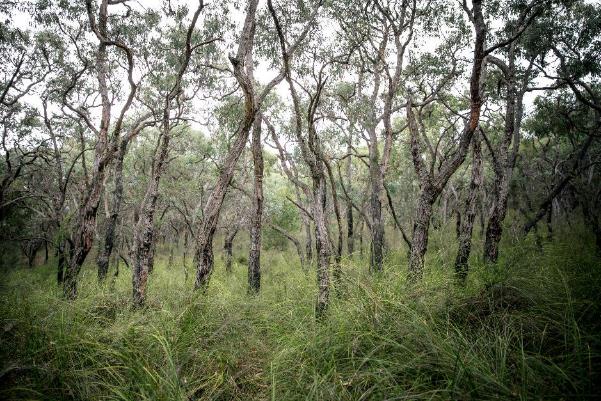 Assessment of matters pertaining to the modernisation of Victoria’s Regional Forest Agreements2019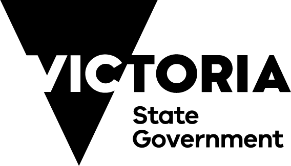 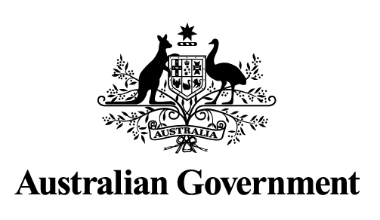 ContextAll data used in this document was collected prior to the 2019-20 bushfires in Victoria. Further assessments will be undertaken following the fires to understand the impacts and identify any remedial action required.AcknowledgementWe acknowledge and respect Victorian Traditional Owners as the original custodians of Victoria's land and waters, their unique ability to care for Country and deep spiritual connection to it. We honour Elders past and present whose knowledge and wisdom has ensured the continuation of culture and traditional practices. We are committed to genuinely partner, and meaningfully engage, with Victoria's Traditional Owners and Aboriginal communities to support the protection of Country, the maintenance of spiritual and cultural practices and their broader aspirations in the 21st century and beyond.DisclaimerThis report has been jointly prepared by the State of Victoria and Commonwealth of Australia to inform the modernisation of Victoria’s Regional Forest Agreements (RFAs).This publication may be of assistance to you but the State of Victoria and Commonwealth of Australia and their employees do not guarantee that the publication is without flaw of any kind or is wholly appropriate for your particular purposes and therefore disclaims all liability for any error, loss or other consequence which may arise from you relying on any information in this publication.ISBN 978-1-76105-032-9 (pdf/online/MS word)AccessibilityIf you would like to receive this publication in an alternative format, please telephone the DELWP Customer Service Centre on 136 186, email customer.service@delwp.vic.gov.au, or via the National Relay Service on 133 677 www.relayservice.com.au. Photo credit: Front page – Salahuddin Ahmad. Acronyms and abbreviationsIntroductionBetween 1997 and 2000, the State of Victoria and the Commonwealth of Australia (i.e. ‘the Parties’) entered into five Regional Forest Agreements (RFAs). The Victorian RFAs are long-term bilateral agreements that strike a balance between the environmental, social and economic uses of forests. The full definition of an RFA (section 4 of the Regional Forest Agreements Act 2002 (Cth)) is provided below: RFA or Regional Forest Agreement means an agreement that is in force between the Commonwealth and a State in respect of a region or regions, being an agreement that satisfies all the following conditions:(a) the agreement was entered into having regard to assessments of the following matters that are relevant to the region or regions:(i) environmental values, including old growth, wilderness, endangered species, national estate values and World Heritage values;(ii) indigenous heritage values;(iii) economic values of forested areas and forest industries;(iv) social values (including community needs);(v) principles of ecologically sustainable management;(b) the agreement provides for a comprehensive, adequate and representative reserve system;(c) the agreement provides for the ecologically sustainable management and use of forested areas in the region or regions;(d) the agreement is expressed to be for the purpose of providing long-term stability of forests and forest industries;(e) the agreement is expressed to be a Regional Forest Agreement.The Australian and Victorian governments will extend the Victorian RFAs before they expire on 31 March 2020.The five Victorian RFAs were among 10 that were signed between the Commonwealth and each of four states – New South Wales, Tasmania, Victoria and Western Australia – between 1997 and 2001.The Victorian RFAs were signed following Comprehensive Regional Assessments (CRAs) of the Central Highlands, East Gippsland, Gippsland, North East and West regions, which provided an information base to evaluate the economic, social, environmental and heritage uses and values of the forests in each RFA region.Experts contributing to the CRAs came from such fields as archaeology, botany, forest ecology, geography, geology, geomorphology, hydrology and soil science, as well as economics, regional development and social planning. The CRAs were a result of detailed study, consultation and negotiation with a diverse range of stakeholders.The CRAs were described in the 1996 scoping agreement for the Victorian RFAs and covered:Biodiversity Old growthWildernessEndangered speciesNational estate valuesWorld Heritage valuesIndigenous heritageSocial valuesEconomic values and industry development opportunities in forested areasEcologically sustainable managementThese matters were subsequently incorporated into para. (a) of the definition of ‘Regional Forest Agreement’ or ‘RFA’ in section 4 of the Regional Forest Agreements Act 2002 (Cth) (RFA Act). The RFA Act gives effect to certain obligations of the Commonwealth under the RFAs and certain aspects of the National forest policy statement (NFPS). The Parties have committed to a process that ensures that: the overarching purpose and objectives of the RFAs remain unchanged;the amended RFAs will continue to maintain their existing spatial boundaries; andforest management is adaptive and underpinned by a strong scientific evidence base, while also addressing community needs.When considering changes to the RFA, the Parties will consider the outcomes of the consultation and engagement process and this further assessment of matters. The purpose of this document is to provide an updated assessment of the matters listed in para. (a) of the definition of an RFA. This will support the decision by the Parties to enter into the proposed extension of the RFAs. This document considers the applicability of the findings of the CRAs, the current status of the values and the likely impact of the extension of the RFAs on those values.This document provides information about relevant Victorian RFA matters, including the state of environmental, economic, social and heritage values. Australia uses the internationally agreed Montréal Process criteria and Indicators for the Conservation and Sustainable Management of Temperate and Boreal Forests as the framework for reporting on sustainability. This framework for ecologically sustainable forest management (ESFM) covers all of the matters listed in para. (a) of the definition of ‘RFA’ in the RFA Act, and therefore provides the performance criteria for the assessment in this report. The assessment undertaken in this document demonstrates that the Parties have, through a comprehensive and diverse range of processes, had ongoing regard to the listed matters in para. (a) of the definition of ‘RFA’ in the RFA Act relevant to the Victorian RFA regions. The recitals in each Victorian RFA (except East Gippsland) state that the agreement has regard to studies and projects carried out in relation to all of the following matters relevant to the region’ (followed by a list of the matters referred to in para. (a) of the definition of ‘RFA’ in the RFA Act).This report builds upon and considers the CRA assessment previously undertaken for the Victorian RFAs, along with other relevant assessments, five-yearly reviews, reports, investigations, studies and information prepared by or for Victoria and/or the Commonwealth. It is not a replacement for other reviews that have been done relating to Victorian RFAs or which have included the Montréal Process indicators. Rather, it draws on these sources to identify the state of the matters and how they have changed over the life of the Victorian RFAs. BackgroundRFAs are a means of balancing environmental, economic and social uses and values of key native forest regions across Australia. They are derived from the NFPS and are formalised in the RFA Act. The Victorian RFAs provide stability and long-term certainty through access to a sustainable resource base for industry. At the same time, they ensure the protection of biodiversity, old growth and wilderness through a comprehensive, adequate and representative (CAR) reserve system. RFAs recognise and consider the full range of forest values when making forest resource use decisions. The Victorian RFAs provide for efficient forest management practices within the RFA regions by exempting the areas from duplicative processes and other forms of approval under the Environment Protection and Biodiversity Conservation Act 1999 (Cth) (EPBC Act) and the Export Control Act 1982 (Cth) (EC Act).Forestry operations undertaken in accordance with a RFA do not require additional approvals under Part 3 of the EPBC Act. The inclusion of RFA provisions within the EPBC Act recognises that a CRA was undertaken to address the environmental, economic and social impacts of forestry operations; RFAs have established CAR reserve networks; and forestry operations must adhere to the principles of ESFM.Rather than being an exemption from the EPBC Act requirements, the establishment of the RFAs constitutes a form of assessment and approval. The exceptions are forestry operations within World Heritage properties or Ramsar wetland sites, where assessment and approval is required.The Parties entered into the Victorian RFAs as follows:East Gippsland on 3 February 1997Central Highlands on 27 March 1998 North East on 9 August 1999 West Victoria on 31 March 2000Gippsland on 31 March 2000The Victorian RFAs established an agreed framework for ESFM and use of forests in those regions. The Parties have agreed that the objectives of the RFAs are to:  identify areas required for the purposes of a CAR reserve system and provide for the conservation of those areasprovide for the ecologically sustainable management and use of forested area in those regionsprovide for the long-term stability for forests and forest industries have regard to studies and projects carried out in relation to: environmental values (including old growth, wilderness, endangered species, national estate values and World Heritage values)Aboriginal heritage valueseconomic values of forested areas and forest industriessocial values (including community needs) the principles of ESFM. In modernising the Victorian RFAs, the Parties have maintained the objectives of the agreements. The Parties also made a range of improvements to address new information and data, and views raised by public engagement and the various consultative reviews, consistent with continual improvement. These improvements include: reflecting contemporary legalisation, policy and institutional arrangements simplifying and harmonising the Victorian RFA framework increasing the transparency and durability of forest management improving engagement and communication. The Parties have agreed that the assessment process, outcomes and data collected may be used to support other processes to help achieve objectives of ESFM. The Parties have also stated their intention to modernise and extend the existing Victorian RFAs. In order to inform this process, this document has been developed as an update on matters considered during the CRA process. On 7 November 2019, the Victorian Government announced Victoria’s Forestry Plan, which will transition Victoria’s forest industries from native timber fully to plantation feedstock by 1 July 2030.Victorian RFA regions The five RFAs in Victoria are: Central Highlands, East Gippsland, Gippsland, North East and West (shown below). The total area and proportion of forest cover is outlined in Table 1.Table 1: RFA area statement and forest coverSource: Data derived from DELWP corporate spatial layers PLM25, FMZ100 and RFA25.Method This document uses data and information from a range of sources, many of which report using the Montréal Process indicators. This provides consistency over time to compare the relative matters and demonstrate the accumulated changes arising since the commencement of the Victorian RFAs. The indicators cover all of the matters listed in para. (a) of the definition of ‘RFA’ in the RFA Act and are the agreed framework for ESFM reporting in RFA regions. The principles of ESFM underpin the NFPS, the RFA Act and the Victorian RFAs. These principles are consistent with the criteria established in the Montréal Process, shown in Table 2.  Table 2: Comparison of Montréal Process criteria with the principles of ecologically sustainable forest management used in the Victorian RFAsTable 3 shows the relationship between individual indicators under the Montréal Process criteria, and RFA matters for consideration in the RFA Act.Where possible and appropriate, this document provides indicator information at discrete points over the life of the Victorian RFAs at an RFA regional level. Some data is not available or is not meaningful at the regional level. In these cases, information may be presented on a state or national basis. Where information has not been reported over time, or has not been reported on a consistent basis, notes to this effect are included under the individual indicators.Table 3: Relationship between listed matters in the RFA Act and Montréal Process indicatorsAAAlpine AshABARESAustralian Bureau of Agricultural and Resource Economics and SciencesABSAustralian Bureau of StatisticsAHC ActAustralian Heritage Commission Act 1975 (Cth)ANZECCAustralian and New Zealand Environment and Conservation Council AOAllocation OrderARIArthur Rylah InstituteASOFRAustralian State of the Forests ReportAUSLIG Australian Surveying and Land Information GroupBRRATBushfire Rapid Risk Assessment Team CAMCommon Assessment Method CAM MOUIntergovernmental Memorandum of Understanding: Agreement on a Common Assessment Method for Listing of Threatened Species and Threatened Ecological CommunitiesCAPADCollaborative Australian Protected Area Database CARcomprehensive, adequate and representative (reserve system)CFACountry Fire AuthorityCHCentral HighlandsCMACatchment Management AuthorityCRAComprehensive Regional AssessmentCRCCooperative Research CentreCSIROCommonwealth Scientific and Industrial Research OrganisationCthCommonwealth (of Australia)DCDesignated Catchment DELWPVictorian Department of Environment, Land, Water and PlanningDEPIVictorian Department of Environment and Primary Industries (No longer active - the forestry responsibilities of DEPI moved to DEDJTR in late 2014. In 2018, these moved to DJPR.) DEWHAAustralian Government Department of the Environment, Water, Heritage and the Arts (No longer active 2007-2010)DJPRVictorian Department of Jobs, Precincts and RegionsDoEEAustralian Government Department of the Environment and EnergyDSEVictorian Department of Sustainability and Environment (No longer active 2002-2013)DSEWPaCAustralian Government Department of Sustainability, Environment, Water, Population and Communities (No longer active 2010-2013)DTFVictorian Department of Treasury and FinanceEGEast GippslandEPBC ActEnvironment Protection and Biodiversity Conservation Act 1999 (Cth)ERFEmissions Reduction FundESFMecologically sustainable forest managementESP ActEndangered Species Protection Act 1992 (Cth)EVCecological vegetation classFAOFood and Agriculture Organization of the United NationsFAPForest Audit ProgramFFG ActFlora and Fauna Guarantee Act 1988 (Vic.)FFMVicForest Fire Management VictoriaFMAForest Management AreaFMPforest management planFMZforest management zoneFSCForest Stewardship CouncilFTEfull-time equivalentGGippslandGMTOACGunditj Mirring Traditional Owners Aboriginal CorporationGMZGeneral Management ZoneHDMhabitat distribution modelHWPharvested wood productsIBVMintegrated biodiversity values model IECIndex of Estuary Condition ISCIndex of Stream ConditionIUCNInternational Union for Conservation of Nature IWCIndex of Wetland ConditionJANISJoint ANZECC/MCFFA National Forest Policy Statement Implementation Sub-committeeLGAlocal government areaLiDARLight Detection and RangingLOSLevels of ServiceMAMountain Ash MCFFAMinisterial Council on Forestry, Fisheries and AquacultureMISmanaged investment schemeMLEmultiple lines of evidenceMNESmatters of national environmental significanceMOGmodelled old growthMOUmemorandum of understandingMSPManagement Standards and ProceduresNENorth EastNFINational Forest InventoryNFPSNational forest policy statementNPINational Plantation InventoryNRSNational Reserve SystemNWINational Wilderness Inventory OCROffice of the Conservation RegulatorR&Dresearch and developmentRCPRepresentative Concentration PathwayRFARegional Forest AgreementRFA ActRegional Forest Agreements Act 2002 (Cth)RPPParks Victoria Research Partners ProgramSAPSpecial Area PlanSFMSustainable Forest ManagementSFRIStatewide Forest Resource InventorySFT ActSustainable Forests (Timber) Act 2004 (Vic.)SIASocial Impact AssessmentsSMPStrategic Management ProspectsSMZSpecial Management ZoneSOFRState of the Forests ReportSPZSpecial Protection ZoneSWPsecondary wood productsSWSCSpecial Water Supply CatchmentTAPthreat abatement planTRPTimber Release PlanTUPTimber Utilisation PlanUNESCOUnited Nations Educational, Scientific and Cultural OrganisationVAGOVictorian Auditor General’s OfficeVBAVictorian Biodiversity AtlasVEACVictorian Environmental Assessment CouncilVFMPVictorian Forest Monitoring ProgramVROTpopVictorian Rare and Threatened Plant Population monitoring databaseVSOFRVictorian State of the Forests ReportWWestWUPWood Utilisation PlanRFA areaTotal areaPublic landPublic landPrivate landPrivate land per cent total forested areaRFA area‘000 ha‘000 ha per cent forest‘000 ha per cent forest per cent total forested areaCentral Highlands1,13262395.4150927.8665.04East Gippsland1,2131,05298.1816148.1591.54Gippsland2,6551,48492.041,17122.2861.27North East2,3171,25592.251,06316.4157.47West5,7701,04780.084,72411.2423.73Non-RFA9,6352,41159.667,2253.6517.66Montréal Process criteria for sustainable forest managementPrinciples of ecologically sustainable forest managementCriterion 1. Conservation of biological diversity Principle 1: Maintain the full suite of forest values for present and future generations.Principle 3: Protect and maintain biodiversity. Principle 9: Utilise the precautionary principle for prevention of environmental degradation.Criterion 2. Maintenance of productive capacity of forest ecosystems Principle 1: Maintain the full suite of forest values for present and future generations.Principle 5: Maintain forest ecosystem health and vitality. Criterion 3. Maintenance of ecosystem health and vitality Principle 1: Maintain the full suite of forest values for present and future generations.Principle 5: Maintain forest ecosystem health and vitality. Criterion 4. Conservation and maintenance of soil and water resources Principle 1: Maintain the full suite of forest values for present and future generations.Principle 6: Protect soil and water resources. Criterion 5. Maintenance of forest contribution to global carbon cycles Principle 1: Maintain the full suite of forest values for present and future generations.Principle 7: Maintain forest contribution to global carbon cycles. Criterion 6. Maintenance and enhancement of long-term multiple socioeconomic benefits to meet the needs of societies Principle 1: Maintain the full suite of forest values for present and future generations.Principle 2: Maintain and enhance long-term multiple socio-economic benefits to meet the needs of societies. Principle 8: Maintain natural and cultural heritage values. Criterion 7. Legal, institutional and economic framework for forest conservation and sustainable management Principle 1: Maintain the full suite of forest values for present and future generationsPrinciple 2: Maintain and enhance long-term multiple socio-economic benefits to meet the needs of societies. Principle 3: Protect and maintain biodiversity. Principle 8: Maintain natural and cultural heritage values.Montréal Process indicatorRelevant matter in para. (a) of the definition of ‘RFA’ in the RFA Act 
(best match(es) shown as shaded boxes)Relevant matter in para. (a) of the definition of ‘RFA’ in the RFA Act 
(best match(es) shown as shaded boxes)Relevant matter in para. (a) of the definition of ‘RFA’ in the RFA Act 
(best match(es) shown as shaded boxes)Relevant matter in para. (a) of the definition of ‘RFA’ in the RFA Act 
(best match(es) shown as shaded boxes)Relevant matter in para. (a) of the definition of ‘RFA’ in the RFA Act 
(best match(es) shown as shaded boxes)Montréal Process indicator4(a)ienvironmental values, (including old growth, wilderness, endangered species, national estate and World Heritage values)4(a)iiindigenous heritage values4(a)iiieconomic values of forested areas and forest industries4(a)ivsocial values (including community needs)4(a)vprinciples of ecologically sustainable management1.1 Ecosystem diversity 1.1 Ecosystem diversity 1.1 Ecosystem diversity 1.1 Ecosystem diversity 1.1 Ecosystem diversity 1.1 Ecosystem diversity 1.1a Area of forest by forest type and tenure 1.1b Area of forest by growth stage 1.1c Area of forest in protected area categories 1.1d Fragmentation of forest cover 1.2 Species diversity 1.2 Species diversity 1.2 Species diversity 1.2 Species diversity 1.2 Species diversity 1.2 Species diversity 1.2a Forest-dwelling species for which ecological information is available 1.2b The status of forest-dwelling species at risk of not maintaining viable breeding populations, as determined by legislation or scientific assessment1.2c Representative species from a range of habitats monitored at scales relevant to regional forest management1.3 Genetic diversity1.3 Genetic diversity1.3 Genetic diversity1.3 Genetic diversity1.3 Genetic diversity1.3 Genetic diversity1.3a Forest associated species at risk from isolation and the loss of genetic variation, and conservation efforts for those species1.3b Native forest and plantations of indigenous species which have genetic resource conservation mechanisms in place2 Maintenance of productive capacity of forest ecosystems2 Maintenance of productive capacity of forest ecosystems2 Maintenance of productive capacity of forest ecosystems2 Maintenance of productive capacity of forest ecosystems2 Maintenance of productive capacity of forest ecosystems2 Maintenance of productive capacity of forest ecosystems2.1a Native forest available for wood production, area harvested and growing stock of merchantable and non-merchantable tree species2.1b Age class and growing stock of plantations2.1c Annual removal of wood products compared to the volume determined to be sustainable for native forests and future yields for plantations2.1d Annual removal of non-wood products compared to the level determined to be sustainable2.1e The area of native forest harvested and the proportion of that effectively regenerated and the area of plantation clear-fell harvested and the proportion of that effectively re-established3 Maintenance of ecosystem health and vitality3 Maintenance of ecosystem health and vitality3 Maintenance of ecosystem health and vitality3 Maintenance of ecosystem health and vitality3 Maintenance of ecosystem health and vitality3 Maintenance of ecosystem health and vitality3.1a Scale and impact of agents and processes affecting forest health and vitality3.1b Area of forest burnt by planned and unplanned fire4 Conservation and maintenance of soil and water resources4 Conservation and maintenance of soil and water resources4 Conservation and maintenance of soil and water resources4 Conservation and maintenance of soil and water resources4 Conservation and maintenance of soil and water resources4 Conservation and maintenance of soil and water resources4.1a Area of forest land managed primarily for protective function4.1b Management of the risks of soil erosion and the risks to soil physical properties, water quantity and water quality in forests5 Maintenance of forests’ contribution to global carbon cycles5 Maintenance of forests’ contribution to global carbon cycles5 Maintenance of forests’ contribution to global carbon cycles5 Maintenance of forests’ contribution to global carbon cycles5 Maintenance of forests’ contribution to global carbon cycles5 Maintenance of forests’ contribution to global carbon cycles5.1a Total forest ecosystem biomass and carbon pool6.1 Production and consumption6.1 Production and consumption6.1 Production and consumption6.1 Production and consumption6.1 Production and consumption6.1 Production and consumption6.1a Value and volume of wood and wood products6.1b Values, quantities and use of non-wood forest products6.1c Value of forest-based services6.1d Production and consumption and import/export of wood, wood products and non-wood products6.1e Degree of recycling of forest products6.2 Investment in the forest sector6.2 Investment in the forest sector6.2 Investment in the forest sector6.2 Investment in the forest sector6.2 Investment in the forest sector6.2 Investment in the forest sector6.2a Investment and expenditure in forest management6.2b Investment in extension and use of new and improved technologies6.3 Recreation and tourism6.3 Recreation and tourism6.3 Recreation and tourism6.3 Recreation and tourism6.3 Recreation and tourism6.3 Recreation and tourism6.3a Area of forest available for general recreation/tourism6.3b Range and use of recreational/tourism activities available6.4 Cultural, social and spiritual needs and values6.4 Cultural, social and spiritual needs and values6.4 Cultural, social and spiritual needs and values6.4 Cultural, social and spiritual needs and values6.4 Cultural, social and spiritual needs and values6.4 Cultural, social and spiritual needs and values6.4a Area of forest to which Indigenous people have use rights that protect their special values and are recognized through formal and informal management regimes6.4b Registered places of non-indigenous cultural values in forests that are formally managed to protect those values6.4c The extent to which indigenous values are protected, maintained and enhanced through indigenous participation in forest management6.4d The importance of forests to people6.5 Employment and community needs6.5 Employment and community needs6.5 Employment and community needs6.5 Employment and community needs6.5 Employment and community needs6.5 Employment and community needs6.5a Direct and indirect employment in the forest sector6.5b Wage rates and injury rates within the forest sector6.5c Resilience of forest-dependent communities to changing social and economic conditions6.5d Resilience of forest-dependent indigenous communities to changing social and economic conditions7 Legal, institutional and economic framework for forest conservation and sustainable management7 Legal, institutional and economic framework for forest conservation and sustainable management7 Legal, institutional and economic framework for forest conservation and sustainable management7 Legal, institutional and economic framework for forest conservation and sustainable management7 Legal, institutional and economic framework for forest conservation and sustainable management7 Legal, institutional and economic framework for forest conservation and sustainable management7.1a Extent to which the legal and policy framework supports the conservation and sustainable management of forests7.1b Extent to which the institutional framework supports the conservation and sustainable management of forests7.1c Extent to which the economic framework supports the conservation and sustainable management of forests7.1d Capacity to measure and monitor changes in the conservation and sustainable management of forests7.1e Capacity to conduct and apply research and development aimed at improving forest management and delivery of forest goods and services